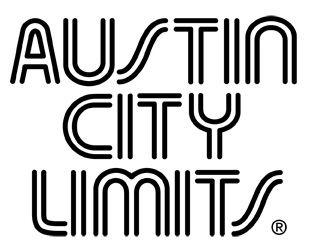 Austin City Limits Showcases Country Mavericks: Brandy Clark and Charley CrockettNew Installment Premieres October 30 Watch Live on PBS; Watch Later on PBS.orgAustin, TX—October 28, 2021—Austin City Limits (ACL) spotlights a pair of country’s finest: Brandy Clark and Charley Crockett in a new installment premiering October 30 at 9pm ET/8pm CT as part of the series Season 47. Acclaimed singer-songwriter Brandy Clark performs songs from her Grammy-nominated album Your Life is a Record and breakout troubadour Charley Crockett delivers an entertaining set with country & western songs from his latest Music City USA. Despite the challenges facing live music during the past year, ACL is proud to deliver a new season of performances for viewers, all recorded at ACL’s studio home in Austin, Texas in 2021, in front of limited live audiences. The program continues its extraordinary run as the longest-running music television show in history, providing viewers a front-row seat to the best in live performance for a remarkable 47 years. ACL airs weekly on PBS stations nationwide (check local listings) and full episodes are made available to stream online at pbs.org/austincitylimits immediately following the initial broadcast.  The show's official hashtag is #acltv.An eight-time Grammy nominee, CMA and GLAAD Media Award-winner, Brandy Clark is one of her generation’s most respected and celebrated songwriters and musicians. The Nashville-based tunesmith has written smashes for Miranda Lambert, Kacey Musgraves, and others, as well as scoring her own string of hits. She’s been called “one of the greatest short-story-songwriters in country” and showcases her gift for capturing characters’ interior lives in her ACL debut. Performing gems from Your Life is a Record, Clark opens with the Grammy-nominated stunner “Who You Thought I Was.” A set highlight is “Remember Me Beautiful,” a powerful elegy to those lost, and a song that has especially resonated with audiences worldwide during the pandemic. Clark closes out her magnetic set with a pair of fan favorites from her 2014 debut album 12 Stories, the buoyant “Get High” and the stately “Hold My Hand,” demonstrating her remarkable range.“I’m Charley Crockett...Charley with an ‘ey’ like Charley Pride and Crockett with two t’s like Davey,” announces the charismatic singer-songwriter in a luminous ACL debut. Hailing from the Texas bordertown of San Benito, the rising star is earning raves for his live shows and singular style that combines Western swing, swirling Tex-Mex, roadhouse boogies, Cajun and country blues. The prolific Crockett, a recent nominee for Emerging Act of the Year at the 2021 Americana Music Awards, performs his brand of “Gulf & Western” music in an irresistible set filled with highlights from his repertoire and his recent album Music City USA. Crockett opens with the throwback shuffler “Goin’ Back to Texas” accompanied by his band the Blue Drifters on shimmering keyboards, trumpet, pedal steel, standup bass and scorching guitar. The Lone Star native performs “In the Corner” from his recent tribute album to the late Texas honky-tonker James Hand alongside his own two-steppin’ classic “Welcome to Hard Times.“ Willie Nelson said it best,” says Crockett, “this one’s about the wrong side of the Mississippi” before launching into the title track Music City USA. “It’s been an honor to serve you tonight,” says Crockett as he and his band of Drifters ride out with the freight-train rhythm of “Paint It Blue.” “Austin City Limits has always been a home to the Country music outlaws, rule-breakers, and gender and genre-benders,’ said ACL executive producer Terry Lickona. “Brandy and Charley live up to that tradition. They’re both storytellers with an edge.”
Brandy ClarkWHO YOU THOUGHT I WASPAWN SHOPLOVE IS A FIREREMEMBER ME BEAUTIFULGET HIGHHOLD MY HANDCharley CrockettGOIN' BACK TO TEXASIN THE CORNERWELCOME TO HARD TIMESLEAD ME ONMUSIC CITY USAIN THE NIGHTTHE VALLEYPAINT IT BLUESeason 47 Broadcast Line-up (second half of season to be announced separately):October 2		Miranda Lambert with Jack Ingram & Jon RandallOctober 9		Jade Bird / DayglowOctober 16		Jon BatisteOctober 23		Sarah Jarosz / Billy StringsOctober 30		Brandy Clark / Charley CrockettNovember 6 		Leon Bridges / KhruangbinNovember 13	Jackson BrowneNovember 20 	Brittany HowardWatch live, stream anytime, and let ACL be a trusted sidekick for entertainment during these challenging days. The complete line-up for the full 13-week season, including five new episodes to air beginning January 2022, will be announced at a later date.  Viewers can visit acltv.com for news regarding live streams, future tapings and episode schedules or by following ACL on Facebook, Twitter and IG. Fans can also browse the ACL YouTube channel for exclusive songs, behind-the-scenes videos and full-length artist interviews.For images and episode information, visit Austin City Limits press room at http://acltv.com/press-room/.Austin City LimitsAustin City Limits (ACL) offers viewers unparalleled access to featured acts in an intimate setting that provides a platform for artists to deliver inspired, memorable, full-length performances. Now in its 47th Season, the program is taped live before a concert audience from The Moody Theater in downtown Austin. Austin City Limits is the longest-running music series in television history and remains the only TV series to ever be awarded the National Medal of Arts. Since its inception, the groundbreaking music series has become an institution that's helped secure Austin's reputation as the Live Music Capital of the World. The historic Austin PBS Studio 6A, home to 36 years of ACL concerts, has been designated an official Rock & Roll Hall of Fame Landmark. In 2011, ACL moved to the new venue ACL Live at The Moody Theater in downtown Austin. ACL received a rare institutional Peabody Award for excellence and outstanding achievement in 2012.	 Austin City Limits is produced by Austin PBS and funding is provided in part by Dell Technologies, Workrise, the Austin Convention Center Department and Cirrus Logic. Additional funding is provided by the Friends of Austin City Limits. Learn more about Austin City Limits, programming and history at acltv.com.Media Contact:Maureen Coakley for ACLmaureen@coakleypress.comt: 917.601.1229